س1) أكملي البيانات الناقصة بالصورة ؟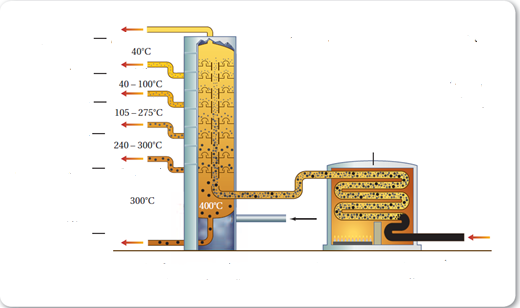 س2) أكملي الجدول التالي :س3) مالمقصود بنظام تصنيف الأوكتان .... وماعلاقته ببنزين91   و بنزين95  ؟  ...........................................................................................................................................................................................................................................................................................................................................................................................................................................................................................................................................................................................................................................................................................................................................................................................................................................................................................................مكونات النفطدرجة الغليانعدد ذرات الكربوناستخداماتملاحظات